Доклад на школьном методическом объединениетема: «Оптическая дисграфия (психофизиологическая структура процесса письма, классификация дисграфий, симптоматика дисграфии, коррекционная работа по преодолению нарушения)»Выполнила:  учитель-логопед Н.В.ЛешковаГ. Нижний Новгород2014 г.Впервые на нарушения чтения и письма как на самостоятельную патологию речевой деятельности указал А. Куссмауль (A. Kussmaul) в 1877 г. Затем появилось много работ, в которых давались описания детей с различными нарушениями чтения и письма.Постепенно понимание природы нарушений чтения и письма менялось. Это расстройство уже не определялось как однородное оптическое нарушение. Одновременно происходит дифференциация понятий «алексия» и «дислексия», «аграфия» и «дисграфия».ПСИХОФИЗИОЛОГИЧЕСКАЯ СТРУКТУРА ПРОЦЕССА ПИСЬМАДисграфия — это частичное специфическое нарушение процесса письма. Письмо представляет собой сложную форму речевой деятельности, многоуровневый процесс. В нем принимают участие различные анализаторы: речеслуховой, речедвигательный, зрительный, общедвигательный. Между ними в процессе письма устанавливается тесная связь и взаимообусловленность. Структура этого процесса определяется этапом овладения навыком, задачами и характером письма. Письмо тесно связано с процессом устной речи и осуществляется только на основе достаточно высокого уровня ее развития. Процесс письма взрослого человека является автоматизированным и отличается от характера письма ребенка, овладевающего этим навыком. Процесс письма взрослого человека характеризуется целостностью, связностью, является синтетическим процессом. Графический образ слова воспроизводится не по отдельным элементам (буквам), а как единое целое. Слово воспроизводится единым моторным актом. Процесс письма осуществляется автоматизировано и протекает под двойным контролем: кинестетическим и зрительным.Автоматизированные движения руки являются конечным этапом сложного процесса перевода устной речи в письменную. Этому предшествует сложная деятельность, подготавливающая конечный этап. Процесс письма имеет многоуровневую структуру, включает большое количество операций. У взрослого человека они носят сокращенный, свернутый характер. При овладении письмом эти операции представляют в развернутом виде.Письмо начинается с побуждения, мотива, задачи. Человек знает, для чего пишет: чтобы зафиксировать, сохранить на определенное время информацию, передать ее другому лицу, побудить кого-то к действию и т. д. Человек мысленно составляет план письменного высказывания, смысловую программу, общую последовательность мыслей. Начальная мысль соотносится с определенной структурой предложения. В процессе письма пишущий должен сохранить нужный порядок написания фразы, сориентироваться на том, что он уже написал и что ему предстоит написать.Одной из сложнейших операций процесса письма является анализ звуковой структуры слова. Чтобы правильно написать слово, надо определить его звуковую структуру, последовательность и место каждого звука. Звуковой анализ слова осуществляется совместной деятельностью речеслухового и речедвигательного анализаторов.Следующая операция — соотнесение выделенной из слова фонемы с определенным зрительным образом буквы, которая должна быть отдифференцирована от всех других, особенно от сходных графически. Для различения графически сходных букв необходим достаточный уровень сформированности зрительного анализа и синтеза, пространственных представлений. Анализ и сравнение буквы не является для первоклассника простой задачей.Затем следует моторная операция процесса письма — воспроизведение с помощью движений руки зрительного образа буквы. Одновременно с движением руки осуществляется кинестетический контроль. По мере написания букв, слов кинестетический контроль подкрепляется зрительным контролем, чтением написанного.Процесс письма в норме осуществляется на основе достаточного уровня сформированности определенных речевых и неречевых функций: слуховой дифференциации звуков, правильного их произношения, языкового анализа и синтеза, сформированности лексико-грамматической стороны речи, зрительного анализа и синтеза, пространственных представлений.Несформированность какой-либо из указанных функций может вызвать нарушение процесса овладения письмом, дисграфию.Дисграфия обусловлена недоразвитием (распадом) высших психических функций, осуществляющих процесс письма в норме.У детей с дисграфией отмечается несформированность многих высших психических функций: зрительного анализа и синтеза, пространственных представлений, слухо-произноси-тельной дифференциации звуков речи, фонематического, слогового анализа и синтеза, деления предложений на слова, лексико-грамматического строя речи, расстройства памяти, внимания, сукцессивных и симультивных процессов, эмоционально-волевой сферы.Оптическая дисграфия (разработка кафедры логопедии ЛГПИ им. А. И. Герцена) связана с недоразвитием зрительного гнозиса, анализа и синтеза, пространственных представлений и проявляется в заменах и искажениях букв на письме.Чаще всего заменяются графически сходные рукописные буквы: состоящие из одинаковых элементов, но различно расположенных в пространстве (  и т.п.)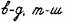 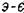 СИМПТОМАТИКА  ОПТИЧЕСКОЙ  ДИСГРАФИИСимптоматика дисграфии проявляется в стойких и повторяющихся ошибках в процессе письма, которые можно сгруппировать следующим образом: искажения и замены букв; искажения звукослоговой структуры слова; нарушения слитности написания отдельных слов в предложении; аграмматизмы на письме.Дисграфия может сопровождаться и неречевой симптоматикой (неврологическими нарушениями, нарушением познавательной деятельности, восприятия, памяти внимания, психическими нарушениями). Неречевые симптомы определяются в этих случаях не характером дисграфии и в связи с этим не включаются в ее симптоматику, а совместно с нарушением письма входят в структуру нервно-психических и речевых расстройств (при алалии, дизартрии, нарушениях речи при умственной отсталости и др.).Дисграфия (как и дислексия) у детей с нормальным интеллектом может вызывать различные отклонения в формировании личности, определенные психические наслоения.При целенаправленном коррекционно-логопедическом воздействии постепенно симптоматика дисграфии сглаживается.УСТРАНЕНИЕ ОПТИЧЕСКОЙ ДИСГРАФИИРабота проводится в следующих направлениях:1. Развитие зрительного восприятия, узнавания цвета, формы и величины (зрительного гнозиса).2. Расширение объема и уточнение зрительной памяти.3. Формирование пространственных представлений.4. Развитие зрительного анализа и синтеза.С целью развития предметного зрительного гнозиса рекомендуются такие задания: назвать контурные изображения предметов, перечеркнутые контурные изображения, выделить контурные изображения, наложенные друг на друга.В процессе работы по развитию зрительного гнозиса следует давать задания на узнавание букв (буквенный гнозис). Например: найти букву среди ряда других букв, соотнести буквы, выполненные печатным и рукописным шрифтом; назвать или написать буквы, перечеркнутые дополнительными линиями; определить буквы, расположенные неправильно; обвести контуры букв; добавить недостающий элемент; выделить буквы, наложенные друг на друга.При устранении оптической дисграфии проводится работа по уточнению представлений детей о форме, цвете, величине. Педагог выставляет фигуры (круг, овал, квадрат, прямоугольник, треугольник, ромб, полукруг), различные по цвету и величине, и предлагает детям подобрать фигуры одного цвета, одинаковой формы и величины, одинаковые по цвету и форме, различные по форме и цвету.Можно предложить задания на соотнесение формы фигур и реальных предметов (круг — арбуз, овал — дыня, треугольник — крыша дома, полукруг — месяц), а также цвета фигур и реальных предметов.Для развития зрительной памяти используются следующие виды работ:1. Игра «Чего не стало?». На столе раскладывается 5—6 предметов, картинок, которые дети должны запомнить. Затем убирается незаметно одна из них. Дети называют, чего не стало.2. Дети запоминают 4—6 картинок, затем отбирают их среди других 8—10 картинок.3. Запомнить буквы, цифры или фигуры (3—5), а затем выбрать их среди других.4. Игра «Что изменилось?» Педагог  раскладывает 4—6 картинок, дети запоминают последовательность их расположения. Затем логопед незаметно меняет их расположение. Ученики должны сказать, что изменилось, и восстановить первоначальное их расположение.5. Разложить буквы, фигуры, цифры в первоначальной последовательности .При устранении оптической  дисграфии необходимо уделить внимание работе по формированию пространственных представлений. В процессе работы по формированию пространственных представлений необходимо учитывать особенности и последовательность формирования пространственного восприятия и пространственных представлений в онтогенезе, психологическую структуру оптико-пространственного гнозиса и праксиса, состояние этих функций у детей с дисграфией.Пространственные ориентировки включают два вида ориентировки, тесно связанных между собой: ориентировку в собственном теле и в окружающем пространстве. Первоначально закрепляется речевое обозначение правой руки, а затем — левой.Ориентировка детей в окружающем пространстве развивается также в определенной последовательности. Первоначально положение предметов (справа или слева) ребенок определяет лишь в том случае, когда они расположены сбоку, т. е. ближе к правой или левой руке. При этом различение направлений сопровождается длительными реакциями рук и глаз вправо или влево. В дальнейшем, когда закрепляются речевые обозначения, эти движения затормаживаются.Развитие ориентировки в окружающем пространстве проводится в следующей последовательности:1. Определение пространственного расположения предметов по отношению к ребенку, т. е. к самому себе.2. Определение пространственных соотношений предметов, находящихся сбоку: «Покажи, какой предмет находится справа от тебя, слева», «Положи книгу справа, слева от себя».Если ребенок затрудняется в выполнении этого задания, уточняется: справа, это значит ближе к правой руке, а слева — ближе к левой руке.3. Определение пространственных соотношений между 2—3 предметами или изображениями.Предлагается взять правой рукой книгу и положить ее возле правой руки, взять левой рукой тетрадь и положить ее у левой руки и ответить на вопрос: «Где находится книга, справа или слева от тетради?».В дальнейшем выполняются задания по инструкции педагога: положить карандаш справа от тетради, ручку слева от книги; сказать, где находится ручка по отношению к книге — справа или слева, где находится карандаш по отношению к тетради— справа или слева.Затем даются три предмета и предлагаются задания: «Положи книгу перед собой, слева от нее положи карандаш, справа — ручку» и т. д.Важным является уточнение пространственного расположения фигур и букв. Детям предлагаются карточки с различными фигурами и задания к ним:1. Написать буквы справа или слева от вертикальной линии.2. Положить кружок, справа от него квадрат, слева от квадрата поставить точку.3. Нарисовать по речевой инструкции точку, ниже — крестик, справа от точки — кружок.4. Определить правую и левую стороны предметов, пространственные соотношения элементов графических изображений и букв.На этом этапе одновременно проводится работа по развитию зрительного анализа изображений и букв на составляющие элементы, их синтезу, определению сходства и различия между похожими графическими изображениями и буквами.Например:1. Найти фигуру, букву в ряду сходных. Предлагаются ряды сходных печатных и рукописных букв (например, ла, лм, ад, вр, вз).2. Срисовать фигуру или букву по образцу и после кратковременной экспозиции.3. Сложить из палочек фигуры (по образцу, по памяти).4. Сконструировать буквы печатного и рукописного шрифта из предъявленных элементов печатных и рукописных букв.5. Найти заданную фигуру среди двух изображений, одно из которых адекватно предъявленному, второе представляет собой зеркальное изображение.6. Показать правильно изображенную букву среди правильно и зеркально изображенных.7. Дополнить недостающий элемент фигуры или буквы по представлению.8. Реконструировать букву, добавляя элемент: из А — Л — Д, К — Ж, 3 — В, Г — Б.9. Реконструировать букву, изменяя пространственное расположение элементов букв; например: Р — Ь, И — Н, Н —п, г — т.10. Определить различие сходных букв, отличающихся лишь одним элементом: 3 — В, Р — В.11. Определить различие сходных фигур или букв, состоящих из одинаковых элементов; но различно расположенных в пространстве: Р — Ь, Г — Т, И — П, П — Н.При устранении оптической дисграфии параллельно с развитием пространственных представлений, зрительного анализа и синтеза проводится и работа над речевыми обозначениями этих отношений: над пониманием и употреблением предложных конструкций, наречий.Большое место при устранении оптической дислексии и дисграфии занимает работа над уточнением и дифференциацией оптических образов смешиваемых букв.Для лучшего усвоения их соотносят с какими-либо сходными предметами изображениями: О с обручем, 3 со змеей, Ж с жуком, П с перекладиной, У с ушами и т. д. Используются различные загадки о буквах, ощупывание рельефных букв и узнавание их, конструирование из элементов, реконструирование, срисовывание.Различение смешиваемых букв проводится в следующей последовательности: дифференциация изолированных букв, букв в слогах, словах, в предложениях, тексте.Таким образом, устранение оптической дислексии и дисграфии осуществляется приемами, направленными на развитие зрительного гнозиса, мнезиса, пространственных представлений и их речевых обозначений, развитие зрительного анализа и синтеза. Большое внимание уделяется сравнению смешиваемых букв с максимальным использованием различных анализаторов.Выводы и проблемыНарушения письменной речи у детей являются распространенным речевым расстройством, имеющим разнообразный и сложный патогенез. Коррекционно-развивающая работа носит дифференцированный характер, учитывающий механизм нарушения, его симптоматику, структуру дефекта, психологические особенности ребенка. До настоящего времени в логопедии недостаточно разработан психолингвистический аспект коррекции нарушений письменной речи, представляющий собой значимую проблему совершенствования логопедического воздействия.Литература1. Каше, Г. А. Логопедическая работа в I классе вспомогательной школы. — М., 1957.2. Лалаева, Р. И. Нарушение процесса овладения чтением у школьников. — М., 1983.3. Особенности умственного развития учащихся вспомогательной школы / Под ред. Ж. И. Шиф. — М., 1965.4. Парамонова, Л. Г. Нарушения речи у учащихся вспомогательной школы и пути их коррекции // Обучение во вспо могательной школе. — М.; Л., 1973.5. Соботович Е. Ф., Гопичен ко Е. М. Фонетические ошибки в письме умственно отсталых учащихся младших классов // Нарушения речи и голоса у детей и взрослых. — М., 1979.6. Петрова,  В. Г. Развитие речи учащихся вспомогательной школы. — М., 1977.7. Рубинштейне,  Я. Психология умственно отсталых школьников. — М., 1979.8. Правдина, О.В. Логопедия. Учебное пособие для дефектолог. Фак. Педвузов. М., «Просвещение», 1969. – 310 С. С илл.;9. Логопедия: Учеб.пособие для студентов пед. ин-тов по спец. «Дефектология»/ Л.С.Волкова, Р.И. Лалаева, Е.М. Мастюкова и др.; Под ред. Л.С.Волковой. – М.: Просвещение, 1989. – 528 С.: илл.